UNIT 1 - American Government
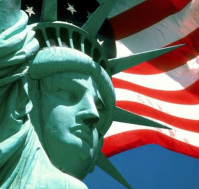 CE.C&G.1 Analyze the foundations and development of American government in terms of principles and values.CE.C&G.1.1 Explain how the tensions over power and authority led America’s founding fathers to develop a constitutional democracy.CE.C&G.1.2 Explain how the Enlightenment and other contributing theories impacted the writing of the Declaration of Independence, the US Constitution and the Bill of Rights to help promote liberty, justice and equality.CE.C&G.1.3 Evaluate how debates on power and authority between Federalists and Anti-Federalists have helped shape government in the United States over time.CE.C&G.1.4 Analyze the principles and ideals underlying American democracy in terms of how they promote freedom.CE.C&G.1.5 Evaluate the fundamental principles of American politics in terms of the extent to which they have been used effectively to maintain constitutional democracy in the United States.CE.C&G.2 Analyze government systems within the United States in terms of their structure, function and relationships.CE.C&G.2.1 Analyze the structures of national, state and local governments in terms of ways they are organized to maintain order, security, welfare of the public and the protection of citizens.CE.C&G.2.3 Evaluate the U.S. Constitution as a “living Constitution” in terms of how the words in the Constitution and Bill of Rights have been interpreted and applied throughout their existence.CE.C&G.2.5 Compare United States system of government within the framework of the federal and state structures as well as in how they relate with governmental systems of other nations.